Publicado en Barcelona el 21/02/2020 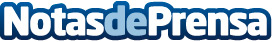 Tot Net: Línea de higiene pone a disposición desinfectante como medida preventiva ante el covid-19Frente a las medidas de prevención para reducir el riesgo de infección por el nuevo coronavirus (2019-nCoV) Tot-Net y su línea de higiene pone a disposición de los clientes una solución completa de desinfectantes de manos instantáneos a base de alcohol, diseñados para utilizar sin agua, en dos fórmulas espuma y en gelDatos de contacto:Neteges Tot NetDepartamento de Marketing902360099Nota de prensa publicada en: https://www.notasdeprensa.es/tot-net-linea-de-higiene-pone-a-disposicion Categorias: Nacional Sociedad Cataluña Consumo Otras Industrias http://www.notasdeprensa.es